SISTEMA DE TOMA DE RAZÓN ON LINE, CONTRALORÍA INTERNAInstructivo para registro de documentos por parte de Unidades de Origen Este sistema permite a las unidades de origen enviar a registro y/o toma de razón los actos administrativos de acuerdo a lo establecido en el Decreto Exento Nº 02381 de 17/05/2012 y sus modificaciones posteriores.Ingreso de documentosEn el menú principal seleccione: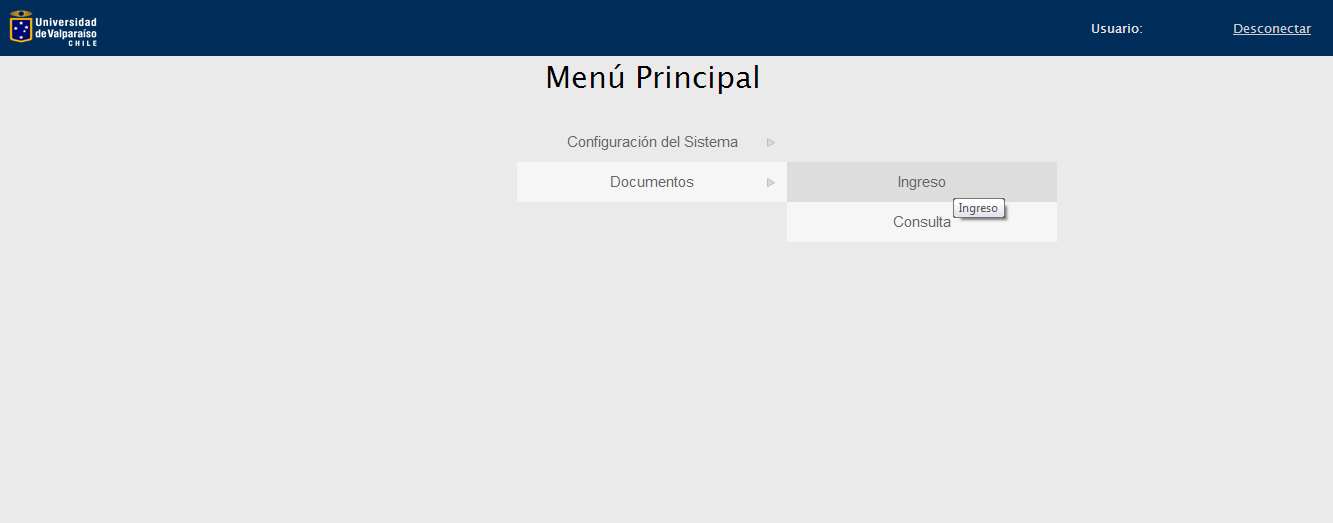  Documentos  >> IngresoEn la pantalla de registro de documentos complete los datos requeridos: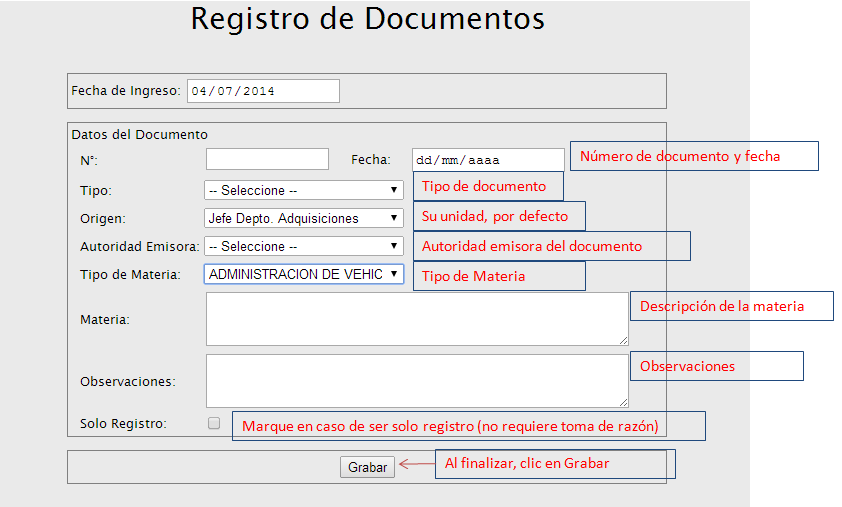 Al grabar se desplegarán opciones más especificas para completar el registro: Adjuntar Archivo  de ResoluciónAdjuntar Archivo  de AntecedentesAñadir personas vinculadas al documentoModificar un documento anteriorDerogar un documento anterior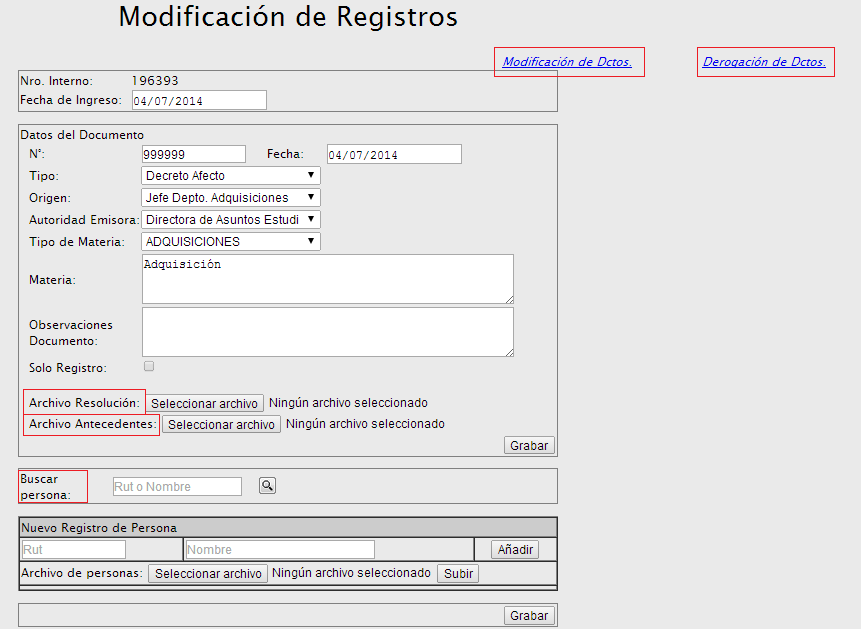 Al grabar, se finaliza el registro y el documento queda en estado Preingresado, en este estado aún se pueden hacer modificaciones a los datos ingresados.Para enviar el documento a Contraloría Interna, se debe acceder al menú Consulta de documentos, para ello presione el link Volver Atrás, y presione el botón enviar a contraloría: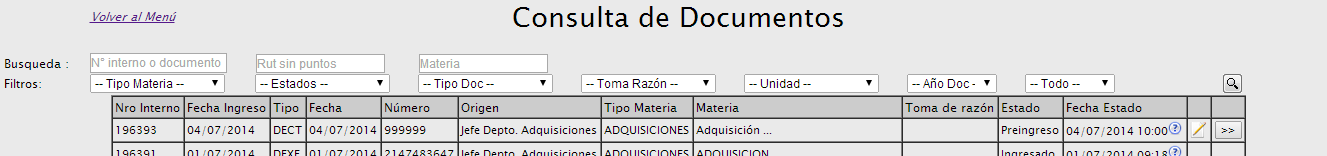 Consulta de DocumentosPara consultar por Cualquier documento de su unidad, en el Menú Principal Seleccione:Documentos >> Consulta: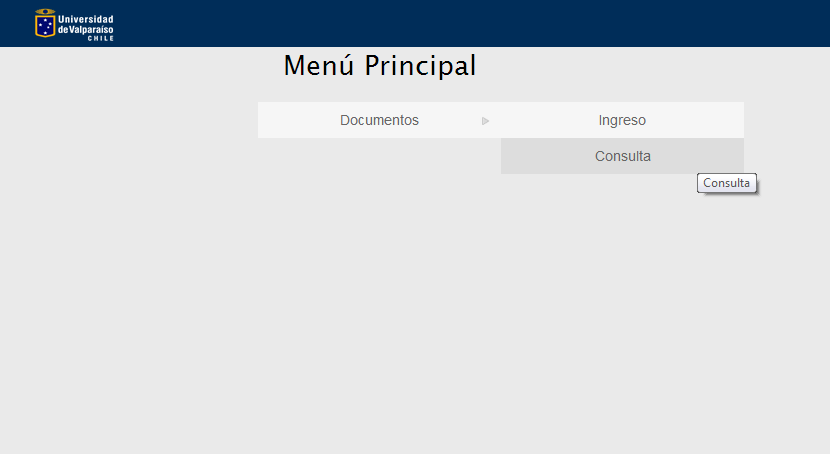 En esta pantalla se mostrarán por defecto todos los ingresos en estado Preingresado e Ingresado que posea la unidad.Para comenzar una búsqueda, Ud. debe seleccionar a lo menos un filtro o escribir en los campos de búsqueda: 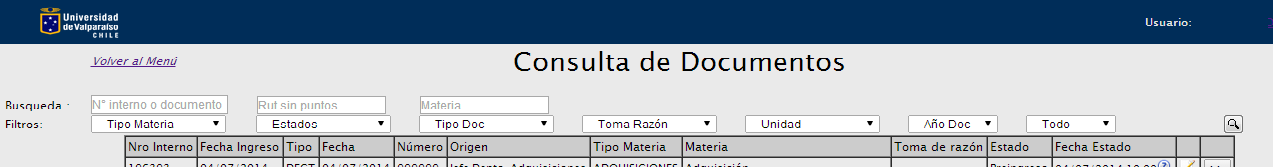 Los campos de búsqueda por texto disponibles son:Número Interno o número de documentoRut de personas asociadas a un ingreso (sin puntos ni guión)MateriaLos filtros de búsqueda son:Tipo de MateriaEstado de los documentosTipo de DocumentoDocumentos con/sin Toma de razónAño del DocumentoSolo Registros